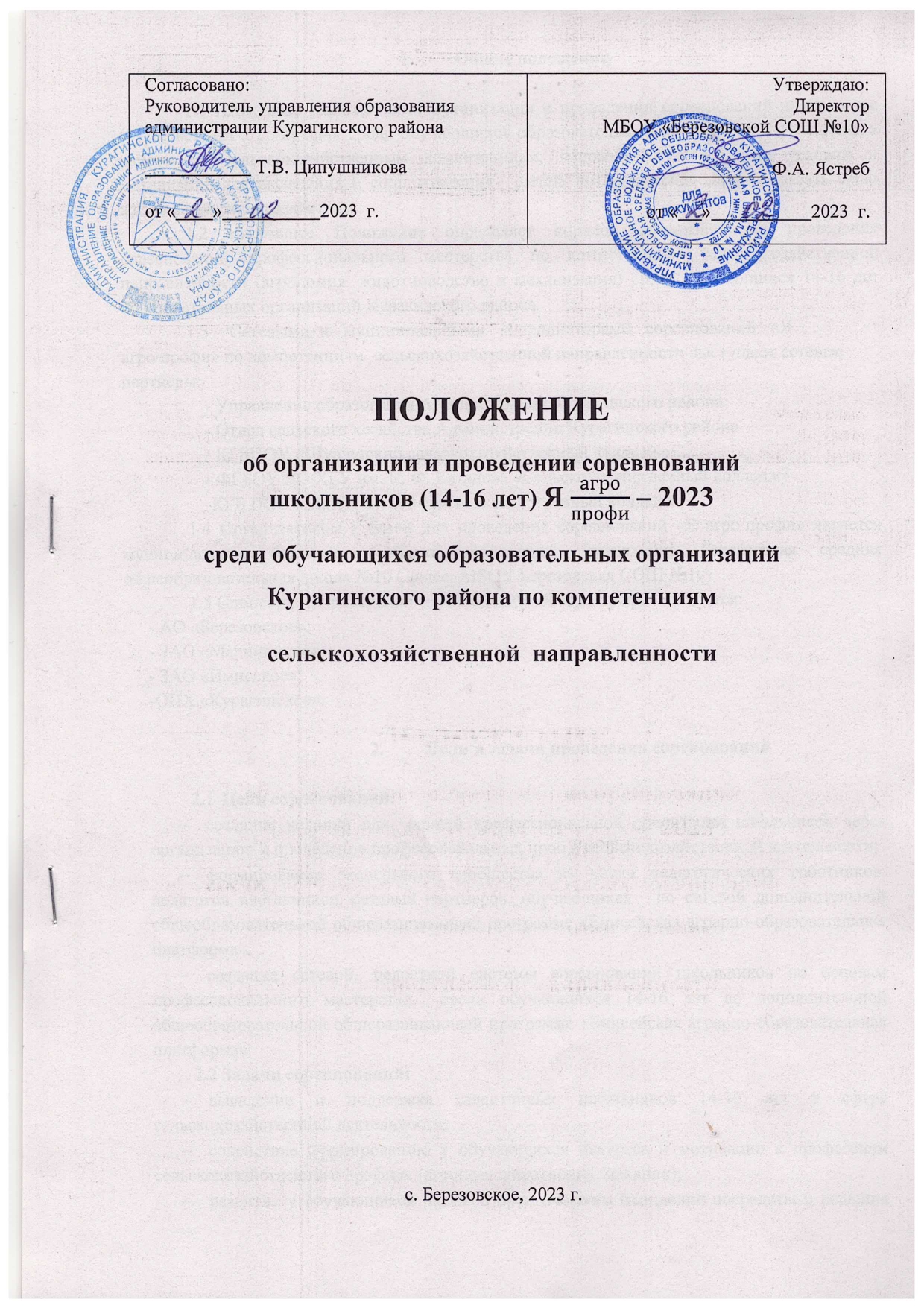 ПОЛОЖЕНИЕоб организации и проведении соревнований школьников (14-16 лет) Я  – 2023среди обучающихся образовательных организаций Курагинского района по компетенциям сельскохозяйственной  направленностис. Березовское, 2023 г.1.	Общие положения1.1 Настоящее Положение об организации и проведении соревнований школьников (14-16 лет) «Я агро/профи» среди обучающихся образовательных организаций Курагинского района по сельскохозяйственным компетенциям, направлено на создание условий и механизмов для выявления и сопровождения   детей, которые предполагают связать свою жизнь с сельским хозяйством.1.2 Настоящее Положение определяет порядок организации и проведения соревнований профессионального мастерства по компетенциям сельскохозяйственной  направленности (агрономия, животноводство и механизация) среди обучающихся 14-16 лет образовательных организаций Курагинского района.    Сетевыми и   муниципальными   координаторами   соревнований   «Я агро/профи» по компетенциям сельскохозяйственной направленности выступают сетевые партнеры:                  - Управление образования Администрации Курагинского района;                   - Отдел сельского хозяйства Администрации Курагинского района                   - КГБПОУ «Шушенский сельскохозяйственный колледж»;                   - ФГБОУ ВО ХГУ им. Н. Ф. Катанова «Сельскохозяйственный колледж»                  -КГБ ПОУ «Минусинский сельскохозяйственный колледж»1.4 Организатором и базой для проведения соревнований «Я агро/профи» является муниципальное бюджетное общеобразовательное учреждение Березовская средняя общеобразовательная школа №10 (Далее -МБОУ Березовская СОШ №10)1.5 Спонсорами проведения соревнований «Я агро/профи»  являются:- АО «Березовское»; - ЗАО «Марининское»; - ЗАО «Имисское»; -ОПХ «Курагинское».2.	Цели и задачи проведения соревнованийЦели соревнований:создание условий для  ранней профессиональной ориентации школьников через организацию и проведение профессиональных проб в сельскохозяйственной деятельности;формирование экспертного сообщества из числа педагогических работников, педагогов наставников, сетевых партнеров, обучающихся   по сетевой дополнительной общеобразовательной общеразвивающей программе «Енисейская аграрно-образовательная платформа».создание сетевой, целостной системы соревнований школьников по основам профессионального мастерства,  среди обучающихся 14-16 лет до дополнительной общеобразовательной общеразвивающей программе «Енисейская аграрно-образовательная платформа».2.2 Задачи соревнований:выявление и поддержка талантливых школьников 14-16 лет в сфере сельскохозяйственной деятельности;содействие формированию у обучающихся интереса и мотивации к профессиям сельскохозяйственного профиля (агроном, животновод, механик);развитие у обучающихся навыков практического мышления посредством решения задач в конкретных профессиональных ситуациях и работы с современным интерактивным и другим техническим оборудованием;совершенствование навыков самостоятельной работы, основ развития профессионального мышления и повышение ответственности обучающихся за выполняемую работу;создание системы наращивания профессионализма педагогов по реализации программ предпрофильной подготовки по компетенциям сельскохозяйственной направленности;привлечение внимания общественности, центров профориентации, высших и профессиональных образовательных организаций к деятельности образовательных организаций основного общего образования и как субъектов системы подготовки кадрового резерва Курагинского района.3.	Этапы и порядок организации соревнований3.1 Соревнования «Я агро/профи» проводятся в два этапа:              -  Первый этап – выполнение конкурсных заданий, 28.04.2023 года.              - Второй этап – подведение итогов «Самет юных аграриев, 29.04.2023 года.3.2 Организатором всех этапов проведения соревнований «Я агро/профи» является МБОУ Березовская СОШ №10.3.3. Пакеты Технической документации (конкурсные задания, инструкция по технике безопасности и охране труда) для проведения соревнований разработаны организаторами пр поддержке сетевых координаторов.3.4 Пакеты Технической документации для проведения соревнований утверждаются за 2 месяца до проведения соревнований. Пакеты Технической документации (кроме критериев оценки) по всем компетенциям размещаются в сети Интернет на официальном сайте организатора https://bs10.ru/   и находятся в общей доступности за 1 (один) месяц до начала каждого из этапов соревнований.3.5 Базой для проведения соревнований является МБОУ Березовская СОШ №10 и утверждается Приказом Управления образования Администрации Курагинского района.3.6 Организатор несет ответственность за полное обеспечение площадки для проведения соревнований по конкретной компетенции в соответствии с Техническим описанием и Инфраструктурным листом, разработанным для соревнований экспертами.3.7 Организатор, в дополнение к обеспечению рабочих мест, обеспечивает:помещение для проведения общих заседаний участников, наставников\экспертов (в т.ч. инструктажа по технике безопасности, знакомства с оборудованием и конкурсными заданиями и проч.);помещение для участников и наставников/экспертов.3.8 В рамках подготовительного этапа организатор  проводит регистрацию участников и наставников по компетенциям, подготовительные работы и мероприятия, направленные на подготовку оборудования, расходного и наградного материала.Квотирование мест по компетенциям:Количество – участников (участник + наставник+ еще участник в случае замещения первого) ограничено на всех этапах соревнований: по одному участнику и одному наставнику от образовательной организации. Заявка подается за 20 дней до начала каждого из этапов соревнований «Я агро/профи»Регистрация участников (в день соревнований, осуществляется на основании, направленных на адрес организатора, заявок. На регистрации только один участник)Направленные заявки, должны быть подписаны руководителем образовательной организации, направляющей участника и наставника соревнований.Факт направления заявки на адрес организатора подтверждает готовность участия в соревнованиях «Я агро/профи»по одной из выбранных компетенций..	4 Порядок проведения соревнований4.1 Соревнования Юниор Профи проводятся на площадке, оборудованной в соответствии с инфраструктурным листом по компетенциям сельскохозяйственной направленности:- агрономия;- животноводство- механизация.4.2 Сторона организатор должна:назначить ответственного за работоспособность оборудования и технику безопасности на площадке соревнований по компетенции (технический эксперт);обеспечить наличие необходимого количества технологического оборудования и расходных материалов для организации конкурсной части согласно Инфраструктурному листу по конкретной компетенции;провести необходимые инструктажи по ТБ и ОТ и работе с оборудованием;4.3 Организация соревновательной части:Ход соревновательной части регламентируется Программой проведения соревнований, разработанной организатором.Перед проведением соревновательной части главный эксперт проводит обучение наставников/экспертов, распределяет судейские роли и знакомит участников и экспертов      с актуализированными конкурсными заданиями;Перед соревнованием проводиться жеребьевка конкурсных мест.-     В момент выполнения Участником Конкурсного задания на конкурсном участке могут находиться исключительно аккредитованные (зарегистрированные) на площадке эксперты и представители (наблюдатели) от сетевых координаторовУчастники соревнований5.1 В соревнованиях «Я агро/профи» могут принимать участие обучающихся 14-16 лет по дополнительной общеобразовательной общеразвивающей программе «Енисейская аграрно-образовательная платформа» (II год обучения)5.2 Участие	в	соревновании бесплатное,	проезд осуществляется за счет средств направляющей организации, питание за счет организатора соревнований.Соревнования	предполагают участие команды, в состав которой входят:                   - наставник команды (педагог образовательной организации, подготовивший участника, наставник не может быть экспертом соревнования) – 1 человек;                    - член команды - 1 человек (школьник в возрасте 14-16 лет).5.4 Права и ответственность наставника:наставник участника осуществляет руководство и представляет его интересы перед организаторами соревнований;наставник участника присутствует на площадке при проведении инструктажа по технике безопасности;на соревнованиях «Я агро/профи» вся ответственность за контроль и надлежащее поведение несовершеннолетнего участника лежит на его наставнике;наставник участника несет полную ответственность за жизнь и здоровье школьника во время всех мероприятий соревнований и время следования до места проведения соревнований и обратно;5.5 Права и ответственность участника:участник	имеет	право	пользоваться	всем	оборудованием	и	материалом, представленным на конкурсной площадке проведения соревнований;участник может обратиться за помощью к старшему/главному и техническому экспертам, присутствующих на площадке соревнований (при необходимости);участник имеет право на продление времени подготовки задания в случае возникновения неполадок;участник несет ответственность за соблюдение ТБ, ППБ согласно инструкции;участник несет ответственность за сохранность оборудования, на котором работает. 6.	Порядок оценивания и подведение итогов соревнований6.1 Регламент оценки. Главный эксперт и Заместитель главного эксперта обсуждают и распределяют Экспертов для выставления оценок. Каждая группа должна включать в себя как минимум одного опытного эксперта. 6.2 Оценки, выставленные экспертами, подсчитываются в присутствии главного эксперта и независимого наблюдателя. Результаты не оглашаются до конца проведения соревнований.6.3 На каждом   из   этапов   соревнований   «Я агро/профи» (агрономия/животноводство/механизация) определяются три призовых места (I, II, III) в соответствии с общим количеством баллов за все конкурсные задания. .Всем участникам и наставникам вручаются сертификаты участника или эксперта.6.5 Победители и призеры награждаются дипломами Управления образования Администрации Курагинского района и памятными призами.6.6 По итогам сетевых и муниципальных соревнований формируется отчет, к нему прилагаются все ведомости и протоколы соревнований.6.7 Сводные итоги по результатам соревнований представляются на сайте организатора в новостном разделе https://bs10.ru/ (в течении трех дней после проведения соревнований).7.	Заключительные положенияУтвержденное Положение размещается на сайте организатора соревнований МБОУ Березовской СОШ №10Приложение 1.Ведомость регистрации участников соревнований«Я агро/профи» по компетенции:____________________________                                                                                               Дата проведения___/__________/20___Регистрацию проводил:____________________________Приложение 2.Ведомость регистрации наставников/экспертов соревнований «Я агро/профи»компетенция _____________________Дата проведения___/__________/20___Регистрацию проводил:_________________________________________________Приложение 3.Протокол инструктажа по охране труда и технике безопасности на рабочем месте соревнований «Я агро/профи» по компетенции_______________________Дата проведения___/__________/20___Инструктаж проводил:___________________________________________Приложение 4Протокол инструктажа по работе с оборудованием на рабочем месте соревнований «Я агро/профи» по компетенции____________________Дата проведения___/__________/20___Инструктаж проводил:_________________________________Приложение 5.ПРОТОКОЛзаседания экспертно-методического совета (ЭМС) соревнований  «Я агро/профи» по компетенции__________Присутствовали:Председатель	ЭМС	(Старший	эксперт)	 Эксперты/независимые наблюдатели:1.    	2.    	3.    	4.    	5.    	6.    	7.    	8.    	9.    	10.  	                     В соревнованиях приняли участие	человек:По результатам подсчета баллов, выставленных членами экспертного совета, призовые места присуждаются:Председатель ЭМС (Старший эксперт)по компетенции	/  	____________________Эксперты:1.	/ 	2.	/ 	3.	/ 	Приложение 6.Отчет по итогам проведении соревнований (___/__________/20___ г)«Я агро/профи» по компетенции_________________________Дата составления:  	Старший эксперт площадки:	/Приложение 7.ЗАЯВКА НА УЧАСТИЕ В СОРЕВНОВАНИИ «Я АГРО/ПРОФИ» 2023 ГОДДата подачи заявки:  	Подпись руководителя образовательной организации	/	 М.ППриложение 8.Протокол распределения судейских ролей в рамках соревнований Я агро/профи по компетенции___________________Старший эксперт площадки:____________________________________                          Дата утверждения:___/____________/20_____г.Мы, нижеподписавшиеся подтверждаем, что распределение судейских ролей проведено честно, претензий не имеемЭксперты:Председатель ЭМС (Старший эксперт)по компетенции	/  	Приложение 9.Протокол проведения жеребьёвки конкурсных мест и демонстрации конкурсных заданий соревнований Я агро/профиПредседатель ЭМС (Старший эксперт)	______по  компетенции _______________Согласовано:Руководитель управления образования администрации Курагинского района 		 Т.В. Ципушникова  от «	»		2023  г.Утверждаю:Директор МБОУ «Березовской СОШ №10» 	 Ф.А. Ястребот «	»		2023  г.№ п/пФ.И.О.участникаДата рожденияОбразовательная организацияКлассПодпись1.2.3.4.5.6.№ п/пФ.И.О.наставника/экспертаДолжностьОбразовательная организацияПодпись1.2.3.4.5.6.7.8.9.10.11.12.13.14.№ п/пФ.И.О.участникаклассОбразовательная организацияПодпись инструктируемог о1.2.3.4.5.6.№ п/пФ.И.О.участникаклассОбразовательная организацияПодпись инструктируемог о1.2.3.4.5.6.№ участникаФ.И.О.участникаКол-во баллов123456МестоФИОучастникаКол-во балловIместоIIместоIIIместо№/пПоказательСодержание1Число	конкурсантов,принявших	участие	в соревнованиях.2Количество наставников/экспертов,принявших	участие	в оценке конкурсантов3База проведения4Названия	организаций,принявших участие.5Победитель	(Ф.И.О.,Организация,	сумма баллов)6Число	гостей	(учащихсяшкол,	учителей	и	пр.), посетивших площадку7Предложения и замечания по	проведению соревнований №ФамилияИмяОтчествоДата рожденияОбразовательная организацияКлассКомпетенциясотовый телефонe-mail№участникаучастникаучастникаДата рожденияОбразовательная организацияКлассКомпетенциясотовый телефонe-mail№ФамилияИмяОтчествоДолжностьОбразовательная организацияЛичный сотовый телефонe-mail№наставниканаставниканаставникаДолжностьОбразовательная организацияЛичный сотовый телефонe-mail№/пФИО экспертаКонкурсное заданиеПодпись   Эксперта1.2.3.4.5.6.1.2.3.4.5.6.№/пФИОучастника№ по жребию 1 КЗ№ по жребию 2 КЗ№ по жребию 3 КЗ№ по жребию 4 КЗ№ по жребию 5 КЗ№ по жребию 6 КЗПодпись участникаПодпись эксперта, проводившего жеребьёвку1.2.3.4.5.6.